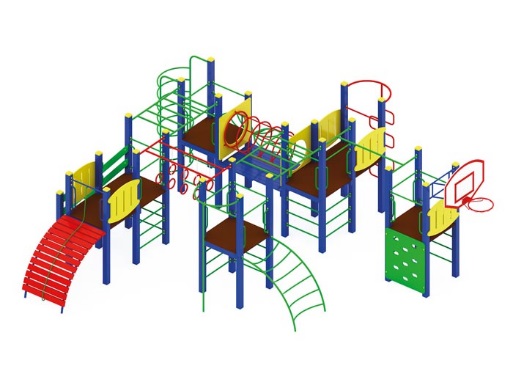 Спортивный комплекс 0700Размеры не менее: длина - 8130 мм, ширина – 7150 мм, высота - 2950 мм.Изделие предназначено для детей школьного возраста и служит для тренировки вестибулярного аппарата, лазания, ловкости, гибкости и координации движения.- первая площадка, без крыши, должна иметь размеры не менее: длина – 1000 мм, ширина – 1000 мм.  Высота платформы площадки над  поверхностью ударопоглощающего покрытия составляет не менее 1200 мм, и не более 1250 мм. Ограждение площадки, имеет размеры не менее: длина – 950 мм, высота – 720 мм, изготовлено из водостойкой фанеры, толщиной не менее 18 мм. Вход на площадку должен быть оборудован лазом с деревянными поперечинами в форме дуги, имеет габаритные размеры не менее: длина – 1310 мм, ширина – 1000 мм, высота – 1200 мм. Изготовлен из металлической профильной трубы сечением не менее 30*30 мм. – основание, поперечины изготовлены из калиброванного пиломатериала хвойных пород, толщиной не менее 40 мм. Подъем должен быть оборудован канатом.- вторая площадка, без крыши, должна иметь размеры не менее: длина – 1000 мм, ширина – 900 мм. Высота платформы площадки над  поверхностью ударопоглощающего покрытия составляет не менее 1200 мм, и не более 1250 мм. Площадка оборудована  перекладинами и поручнями изготовленные из металлической трубы, диаметром не менее 26,8 мм, и лестницей, изготовлена из: стойки вертикальные – клееный брус, сечением не менее 100*100 мм, основание – из калиброванного пиломатериала, толщиной не менее 40 мм, перила – из калиброванного пиломатериала, толщиной не менее 40 мм. Количество ступенек – не менее четырех. Торцевые части вертикального столба должны быть закрыты пластмассовыми накладками. Ступеньки должны быть изготовлены методом склейки калиброванного пиломатериала и водостойкой нескользящей фанеры. Лестница должна оборудована подпятником. Подпятник должен быть изготовлен из металлической профильной трубы, сечением не менее 50*25 мм, а также стали листовой, толщиной не менее 3 мм.Первая и вторая площадки должны быть соединены между собой вплотную.- третья площадка, без крыши, должна иметь размеры не менее: длина – 1000 мм, ширина – 1000 мм.  Высота платформы площадки над  поверхностью ударопоглощающего покрытия составляет не менее 1200 мм, и не более 1250 мм.Площадка оборудована: Перекладинами и поручнями изготовленные из металлической трубы, диаметром не менее 26,8 мм. Лаз металлический в форме дуги, имеет габаритные размеры не менее: длина – 1310 мм, ширина – 930 мм, высота 1230 мм. Изготовлен из металлической трубы, диаметром не менее 33,5 мм. – основание, и не менее 26,8 мм. – поперечины. Подъем по дугам, имеет габаритные размеры не менее: длина – 930 мм, ширина – 710 мм, высота – 2740 мм, который выполнен в виде двух вертикальных стоек, изготовленных из металлической трубы, диаметром не менее 33,5 мм, и перекладин, в виде полуколец, изготовленный из металлической трубы, диаметром не менее 26,8 мм.Вторая и третья площадки должны быть соединены между собой при помощи прямого рукохода,   имеет габаритные размеры не менее: ширина - 900 мм, длина – 1500 мм. Основание рукохода должно быть изготовлено из металлической трубы, диаметром не менее 33,5 мм, перекладины из металлической трубы, диаметром не менее 26,8 мм.- четвертая площадка, без крыши, должна иметь размеры не менее: длина – 1000 мм, ширина – 900 мм.  Высота платформы площадки над  поверхностью ударопоглощающего покрытия составляет не менее 1200 мм, и не более 1250 мм.Площадка оборудована: Перекладинами и поручнями, изготовленные из металлической трубы, диаметром не менее 26,8 мм. Третья и четвертая площадки должны быть соединены между собой при помощи металлического тоннельного перехода с кольцами, имеет размеры не менее: длина – 1500 мм, внутренний диаметр – 680 мм, изготовленный из металлической трубы, диаметром не менее 26,8 мм. Расстояние между кольцами не менее 230 мм. Переход должен быть оборудован страховочным мостом, выполнен из калиброванного пиломатериала толщиной не менее 30 мм. Начинается и заканчивается переход фанерой, размерами не менее: ширина – 950 мм, высота – 950 мм, изготовленной из водостойкой фанеры, толщиной не менее 18 мм. - пятая площадка, без крыши, должна иметь размеры не менее: длина – 1000 мм, ширина – 1000 мм.  Высота платформы площадки над  поверхностью ударопоглощающего покрытия составляет не менее 1200 мм, и не более 1250 мм. Ограждение площадки, имеет размеры не менее: длина – 950 мм, высота – 720 мм, изготовлено из водостойкой фанеры, толщиной не менее 18 мм.  Площадка должна быть оборудована   подъемом из дугообразных ступенек на одной стойке, в одной плоскости, имеет габаритные размеры не менее: длина – 930 мм, ширина – 530 мм, высота – 2710 мм. дугообразные ступени изготовлены из металлической трубы, диаметром не менее 26,8 мм, стойка изготовлена из металлической трубы, диаметром не менее 33,5 мм.Четвертая и пятая площадка площадки должны быть соединены вплотную. - шестая площадка, без крыши, должна иметь размеры не менее: длина – 1000 мм, ширина – 1000 мм.  Высота платформы площадки над  поверхностью ударопоглощающего покрытия составляет не менее 1200 мм, и не более 1250 мм. Ограждение площадки, имеет размеры не менее: длина – 950 мм, высота – 720 мм, изготовлено из водостойкой фанеры, толщиной не менее 18 мм.  Площадка оборудована: перекладинами и поручнями  изготовленные из металлической трубы, диаметром не менее 26,8 мм, скалодромом имеет размеры не менее: ширина – 950 мм, высота – 1130 мм, и должен быть изготовлен из водостойкой фанеры, толщиной не менее 18 мм, с отверстиями для ног.Площадка дополнительно должна быть оборудована баскетбольным щитом, изготовленным из водостойкой фанеры, толщиной не менее 18 мм, кольцо должно быть изготовлено и металлической трубы, диаметром не менее 21,3 мм.Четвертая и шестая площадки должны быть соединены между собой при помощи турника, длиной не менее 1500 мм, изготовленный из металлической трубы, диаметром не менее 33,5 мм.- седьмая площадка, без крыши, должна иметь размеры не менее: длина – 1000 мм, ширина – 1000 мм. Высота платформы площадки над  поверхностью ударопоглощающего покрытия составляет не менее 1200 мм, и не более 1250 мм.Площадка оборудована:  Перекладинами  и поручнями изготовленные из металлической трубы, диаметром не менее 26,8 мм.  Лаз металлический в форме дуги, имеет габаритные размеры не менее: длина – 1310 мм, ширина – 930 мм, высота 1230 мм. Изготовлен из металлической трубы, диаметром не менее 33,5 мм – основание, и не менее 26,8 мм. – поперечины. Шест, изготовленный из металлической трубы, диаметром не менее 33,5 мм.Четвертая и седьмая площадки должны быть соединены между собой при помощи рукохода, имеет габаритные размеры не менее: ширина - 900 мм, длина – 1500 мм. Основание рукохода должно быть изготовлено из металлической трубы, диаметром не менее 33,5 мм, перекладины из металлической трубы, диаметром не менее 26,8 мм.Вторая и седьмая площадки должны быть соединены между собой при помощи рукохода с кольцами, длиной не менее 1500 мм.Пол площадок должен быть изготовлен из ламинированной нескользящей фанеры, толщиной не менее 18 мм. Используемая фанера должна быть водостойкой фанерой марки ФСФ, из лиственных пород. При изготовлении несущих конструкций (столбов) сечением не менее 100х100мм, должна быть использована технология склейки под прессом нескольких слоев древесины.Деревянные детали должны быть тщательно отшлифованы, кромки закруглены и окрашены яркими двухкомпонентными красками, стойкими к  сложным погодным условиям, истиранию, действию ультрафиолета и специально предназначенными для применения на детских площадках, крепеж оцинкован.Металлические элементы окрашены яркими порошковыми красками с предварительной  антикоррозийной обработкой.Выступающие концы болтовых соединений должны закрываться пластиковыми заглушками.Обязательно наличие закладных деталей для монтажа, изготовленные из: труба металлическая диаметром не менее 48 мм, сталь листовая, толщиной не менее 3 мм.